Муниципальное бюджетное общеобразовательное учреждение «Кириковская средняя школа»РАБОЧАЯ ПРОГРАММАпо курсу «Индивидуальный проект» для учащихся 11 класса муниципального бюджетного общеобразовательного учреждения «Кириковская средняя школа»Составил:              учитель высшей квалификационной категории Ивченко Олег Владимирович2023-2024 учебный год.1. ПОЯСНИТЕЛЬНАЯ ЗАПИСКА           Настоящая рабочая программа по курсу «Индивидуальный проект» для учащихся 11 класса муниципального бюджетного общеобразовательного учреждения «Кириковская средняя школа» разработана на основании учебного плана  11 класса муниципального бюджетного общеобразовательного учреждения  «Кириковская  средняя  школа» на 2023-2024 учебный год в режиме работы пятидневной рабочей недели, основной образовательной программы среднего общего образования муниципального бюджетного общеобразовательного учреждения «Кириковская средняя школа» от 31 августа 2023 года, утвержденной приказом по учреждению № 296-ОД от 31.08.2023, положения о рабочей программе педагога  муниципального бюджетного общеобразовательного учреждения «Кириковская средняя  школа» реализующего предметы, курсы и дисциплины общего образования от 30 мая 2019 года.   Настоящая программа рассчитана  на пятидневную рабочую неделю и написана с учетом требований, Постановления Главного государственного санитарного врача РФ от 28 сентября 2020 г. N 28 "Об утверждении санитарных правил СП 2.4.3648-20 "Санитарно-эпидемиологические требования к организациям воспитания и обучения, отдыха и оздоровления детей и молодежи"    Актуальность данного курса обусловлена потребностью государства в активном, самостоятельном, мобильном, информационно грамотном, компетентном гражданине общества, а также необходимостью формирования учебно-познавательной  компетентности учащихся.  Проектная деятельность занимает особое место в совокупности компетентностей личности, обеспечивает присвоение человеком всего целостного и разнообразного мира культуры.      Методологическую основа настоящей рабочей программы составляют: - труды по теории и методологии конструирования содержания образования (Ю. К. Бабанский, А. С. Кондратьев, В. С. Леднев, И. Я. Лернер, И. Марев, М. С. Скаткин и др.); -	работы, раскрывающие сущность процессов моделирования, проектирования, прогнозирования и управления развитием педагогических систем (Е. С. Заир-Бек, Е.И.Казакова, Н.В.Кузьмина; М.Н.Кларин, В. Е. Радионов, В. А. Якунин и др.). -	труды Попова А. А. Социально-философские основания современных практик открытого образования  Попов А.А., Проскуровская И.Д.   Педагогическая антропология в контексте идеи самоопределения.    Целю реализации настоящей рабочей  программы является создание условий для развития личности обучающегося, способной: - адаптироваться в условиях сложного, изменчивого мира; -проявлять социальную ответственность; -самостоятельно добывать новые знания, работать над развитием интеллекта; -конструктивно сотрудничать с окружающими людьми; -генерировать новые идеи, творчески мыслить. 	 - формирование компетентности в области приобретения знаний из различных источников: учебника, дополнительной литературы, Интернета, CD, рассказа сверстника и т.д.; - формирование компетентностей в области обработки информации для предоставления её в различных видах; - формирование компетентностей в сфере распространения знаний среди сверстников. - практическая подготовка учащихся к постановке и реализации реальных задач проектирования, включая элементы научно-исследовательской работы.    Цель настоящего курса предопределяет постановку и решение следующих задач:    1)	развитие личности обучающихся средствами предлагаемого для изучения учебного предмета, курса: развитие общей культуры обучающихся, их мировоззрения, ценностно-смысловых установок, развитие познавательных, регулятивных и коммуникативных способностей, готовности и способности к саморазвитию и профессиональному самоопределению;     2)	овладение систематическими знаниями и приобретение опыта осуществления целесообразной и результативной деятельности;      3)	развитие способности к непрерывному самообразованию, овладению ключевыми компетентностями, составляющими основу умения: самостоятельному приобретению и интеграции знаний, коммуникации и сотрудничеству, эффективному решению (разрешению) проблем, осознанному использованию информационных и коммуникационных технологий, самоорганизации и саморегуляции;       4)	обеспечение академической мобильности и (или) возможности поддерживать избранное направление образования;       5)	обеспечение профессиональной ориентации обучающихся. - формирование проектного отношения к действительности и способности использовать проектный подход при решении личных и профессиональных задач; - формирование 	аналитической 	модели 	процессов, 	происходящих 	в 	конкретных 	сферах  профессиональной деятельности (исследование, организация, творчество); - ориентацию в современных экономических, политических, культурных процессах и возможных ресурсах личностного и профессионального роста;  -поддержку принятия учениками решений о своем уровне личных притязаний и профессиональном будущем.      Программа курса рассчитана к реализации в 11 классе муниципального бюджетного общеобразовательного учреждения «Кириковская средняя школа» 1 час в неделю всего на 34 учебных часа.      Настоящий курс завершается промежуточной аттестацией в форме защиты индивидуального проекта в мае 2023 года.2. Планируемые результаты освоения предмета.    Итогом реализации настоящей рабочей программы должны стать следующие результаты:    личностные результаты:- уважение к личности и её достоинству, доброжелательное отношение к окружающим;- потребность в самовыражении и самореализации, социальном признании;- готовность и способность к самоорганизации и самореализации; - готовность и способность к выполнению норм и требований школьной жизни, прав и обязанностей ученика;- умение вести диалог на основе равноправных отношений и взаимного уважения и приятия; - умение конструктивно разрешать конфликты;- готовность и способность к выполнению моральных норм в отношении взрослых и сверстников в школе, дома, во внеучебных видах деятельности;- потребность в участии в общественной жизни ближайшего социального окружения, общественно полезной деятельности;- умение строить жизненные планы с учётом конкретных социально-исторических, политических и экономических условий;- устойчивый познавательный интерес и становление смыслообразующей функции познавательного мотива;- готовность к выбору профессионального образования.Выпускник получит возможность для формирования:- выраженной устойчивой учебно-познавательной мотивации и интереса к учению;- готовности к самообразованию и самовоспитанию;- адекватной позитивной самооценки и Я-концепции;- компетентности в реализации основ гражданской идентичности в поступках и деятельности;- способности к решению моральных дилемм на основе учёта позиций участников дилеммы, ориентации на их мотивы и чувства; устойчивое следование в поведении моральным нормам и этическим требованиям;- эмпатии как осознанного понимания и сопереживания чувствам других, выражающейся в поступках, направленных на помощь и обеспечение благополучия.    Регулятивные универсальные учебные действия:- целеполагание как постановка учебной задачи на основе соотнесения того, что уже известно и усвоено учащимся, и того, что еще неизвестно; - планирование – определение последовательности промежуточных целей с учетом конечного результата; составление плана и последовательности действий;  - прогнозирование – предвосхищение результата и уровня усвоения; его временных характеристик;  - контроль в форме сличения способа действия и его результата с заданным эталоном с целью обнаружения отклонений от него; - коррекция – внесение необходимых дополнений и корректив в план, и способ действия в случае расхождения ожидаемого результата действия и его реального продукта; - оценка – выделение и осознание учащимся того, что уже усвоено и что еще подлежит усвоению, оценивание качества.Познавательные универсальные учебные действия: - самостоятельное выделение и формулирование познавательной цели;  - умение работать с разными источниками информации: находить информацию в различных источниках (тексте учебника, научно-популярной литературе, словарях и справочниках), анализировать и оценивать информацию, преобразовывать информацию из одной формы в другую; - умение структурировать знания;  - умение осознанно и произвольно строить речевое высказывание в устной и письменной формах;- выбор наиболее эффективных способов решения задач в зависимости от конкретных условий;- рефлексия способов и условий действия, контроль и оценка процесса и результатов деятельности;- смысловое чтение как осмысление цели чтения и выбор вида чтения в зависимости от цели; - овладение составляющими исследовательской и проектной деятельности, включая умения видеть проблему, ставить вопросы, выдвигать гипотезы, давать определения понятиям, классифицировать, наблюдать, делать выводы и заключения, структурировать материал, объяснять, доказывать, защищать свои идеи; - извлечение необходимой информации из прослушанных текстов, относящихся к различным жанрам; определение основной и второстепенной информации; свободная ориентация и восприятие текстов художественного, научного, публицистического и официально-делового стилей; понимание и адекватная оценка языка средств массовой информации. Коммуникативные универсальные учебные действия:- планирование учебного сотрудничества с учителем и сверстниками – определение целей, функций участников, способов взаимодействия;- постановка вопросов – инициативное сотрудничество в поиске и сборе информации;- управление поведением партнера – контроль, коррекция, оценка действий партнера;- умение с достаточной полнотой и точностью выражать свои мысли в соответствии с задачами и условиями коммуникации;- умение организовывать учебное сотрудничество и совместную деятельность с учителем и сверстниками, работать индивидуально и в группе, находить общее решение и разрешать конфликты на основе согласования позиций и учет интересов, формулировать, аргументировать и отстаивать свое мнение;- умение адекватно использовать речевые средства для дискуссии и аргументации своей позиции, сравнивать разные точки зрения, аргументировать свою точку зрения, отстаивать свою позицию; - владение монологической и диалогической формами речи в соответствии с грамматическими и синтаксическими нормами родного языка.    Выпускник научится:- определять область своих познавательных интересов;- искать необходимую информацию в открытом информационном пространстве с использованием Интернета, цифровых образовательных ресурсов, работать с каталогами библиотек;- находить практическое применение имеющимся предметным знаниям в ходе выполнения учебного исследования или проекта;- планировать и выполнять учебный проект, учебное исследование, используя методы, оборудование и технологии адекватные проблеме:- распознавать и ставить вопросы, ответы на которые могут быть получены путем научного исследования, формулировать выводы на основании полученных результатов;- использовать научные методы: постановка проблемы, выдвижение гипотезы, доказательство, анализ, обобщение, статистика, эксперимент, наблюдение, рассуждение, опровержение, установление причинно-следственных связей, построение и выполнение алгоритма и т.д.;- ясно и логично излагать свою точку зрения, участвовать в дискуссиях, обсуждать проблему, находить компромиссные решения и т.д.;- видеть и комментировать разные точки зрения, морально-этические аспекты проблемы;- предполагать возможное практическое применение результатов учебного исследования и продукта учебного проекта    Выпускник  получит возможность научиться:- самостоятельно задумывать, планировать и выполнять учебный проект, учебное исследование;- целенаправленно и осознанно развивать свои познавательные, регулятивные, коммуникативные способности;- осознавать свою ответственность за достоверность полученной информации, полученных знаний, качество выполнения проекта, исследования.    В результате учебно-исследовательской и проектной деятельности обучающиеся получат представление:- о философских и методологических основаниях научной деятельности и научных методах, применяемых в исследовательской и проектной деятельности;- о понятиях: концепция, научная гипотеза, метод, эксперимент, надежность гипотезы, модель, метод сбора и метод анализа данных;- об отличительных особенностях исследования в гуманитарных областях и исследования в естественных науках;- об истории науки;- о новейших разработках в области науки и технологий;- о правилах и законах, регулирующих отношения в научной, изобретательской и исследовательских областях деятельности (патентное право, защита авторского права и др.);Обучающиеся смогут:- решать задачи, находящиеся на стыке нескольких учебных дисциплин;- использовать основной алгоритм исследования при решении своих учебно-познавательных задач;- использовать основные принципы проектной деятельности при решении своих учебно-познавательных задач и задач, возникающих в культурной и социальной жизни;- использовать элементы математического моделирования при решении исследовательских задач;- использовать элементы математического анализа для интерпретации результатов, полученных в ходе учебно-исследовательской работы.Обучающиеся научатся:- формулировать научную гипотезу, ставить цель в рамках исследования и проектирования, исходя из культурной нормы и сообразуясь с представлениями об общем благе;- восстанавливать контексты и пути развития того или иного вида научной деятельности, определяя место своего исследования или проекта в общем культурном пространстве;- оценивать ресурсы, в том числе и нематериальные (такие, как время), необходимые для достижения поставленной цели;- находить различные источники материальных и нематериальных ресурсов, предоставляющих средства для проведения исследований и реализации проектов в различных областях деятельности человека;- адекватно оценивать последствия реализации своего проекта (изменения, которые он повлечет в жизни других людей, сообществ);- адекватно оценивать дальнейшее развитие своего проекта или исследования, видеть возможные варианты применения результатов.     Выпускники получат возможность научиться:- отслеживать и принимать во внимание тренды и тенденции развития различных видов деятельности, в том числе научных, учитывать их при постановке собственных целей;- вступать в коммуникацию с держателями различных типов ресурсов, точно и объективно презентуя свой проект или возможные результаты исследования, с целью обеспечения продуктивного взаимовыгодного сотрудничества;- самостоятельно и совместно с другими авторами разрабатывать систему параметров и критериев оценки эффективности и продуктивности реализации проекта или исследования на каждом этапе реализации и по завершении работы;- адекватно оценивать риски реализации проекта и проведения исследования и предусматривать пути минимизации этих рисков.Предметные результаты:Ученик научится:- формулировать цели и задачи проектной (исследовательской) деятельности;- планировать деятельность по реализации проектной (исследовательской) деятельности;- реализовать запланированные действия для достижения поставленных цели и задач;- оформлять информационные материалы на электронных и бумажных носителях с целью презентации результатов работы над проектом;- осуществлять рефлексию деятельности, соотнося ее с поставленными целью и задачами и конечным результатом; – использовать технологию учебного проектирования для решения личных целей и задач образовании; - навыкам само-презентации в ходе представления результатов проекта (исследования); – осуществлять осознанный выбор направлений созидательной деятельности.             Ученик получит возможность научиться:- реализовывать готовый проект.Содержание курса «Индивидуальное и групповое проектирование»Введение.Что такое метод проектов. История развития проектного метода. (1 час)     Модуль 1 Методология проектной и исследовательской деятельности (7 часов)    Понятие «проект». Теоретические основы учебного проектирования. Проект как вид учебно-познавательной и профессиональной деятельности. Классификация  проектов. Исследовательский проект. Творческий проект. Игровой проект. Ролевый проект. Информационный проект. Практический проект. Инженерный проект. Социальный проект. Управление проектами. (1 час)     Учебный проект: требования к структуре и содержанию. Современный проект учащегося – дидактическое средство активизации познавательной деятельности, развития креативности и одновременно формирования определенных личностных качеств. Структура и содержание учебного проекта. Выбор темы. Определение целей и темы проекта. Что такое проектный продукт?  (1 час)      Планирование учебного проекта. Календарный план работы над проектом. Анализ проблемы. Определение источников информации. Определение способов сбора и анализа информации. Постановка задач и выбор критериев оценки результатов и процесса. Определение способа представления результата. Сбор и уточнение информации, обсуждение альтернатив (мозговой штурм), выбор оптимального варианта, уточнение планов деятельности. Основные инструменты: интервью, эксперименты, опросы, наблюдения. (1 час)    Проектная и исследовательская деятельность: точки соприкосновения. Проектная деятельность. Исследовательская деятельность. Сходства и отличия проекта и исследования. Проектный подход при проведении исследования. Исследовательские проекты. Основополагающие принципы естественно-научного исследования. Гуманитарное исследование. Виды исследовательских работ: доклад, тезисы доклада, стендовый доклад, литературный обзор, рецензия, научная статья, научный отчет, реферат, проект.  (1 час)     Основные понятия учебно-исследовательской деятельности. Феномен исследовательского поведения. Исследовательские способности. Исследовательское поведение как творчество. Научные теории. (1 час)     Методологические атрибуты исследовательской деятельности. Построение гипотезы исследования. Предмет и объект исследования. Проблема исследования. Построение гипотезы. Цели и задачи исследования. Обобщение. Классификация. Умозаключения и выводы. (1 час)     Методы эмпирического и теоретического исследования. Методы эмпирического исследования (наблюдение, сравнение, измерение, эксперимент); методы, используемые как на эмпирическом, так и на теоретическом уровне исследования (абстрагирование, анализ и синтез, индукция и дедукция, моделирование); методы теоретического исследования (восхождение от абстрактного к конкретному). (1 час)     Практическое занятие по проектированию структуры индивидуального проекта (учебного исследования). Инициализация проекта, исследования. Конструирование темы и проблемы проекта, исследования. Проектный замысел. Критерии безотметочной самооценки и оценки продуктов проекта (результатов исследования). Презентация и защита замыслов проектов и исследовательских работ. Структура проекта, исследовательской работы. Представление структуры индивидуального проекта (учебного исследования). (1  час)     Модуль 2 Информационные ресурсы проектной и исследовательской деятельности (19 часов)     Работа с информационными источниками. Поиск и систематизация информации. Информационная культура. Виды информационных источников. Инструментарий работы с информацией – методы, приемы, технологии. Отбор и систематизация информации. Что такое плагиат? (1 час)     Информационные ресурсы на бумажных носителях. Рассмотрение текста с точки зрения его структуры. Виды переработки чужого текста. Понятия: конспект, тезисы, реферат, аннотация, рецензия. (1 час)     Информационные ресурсы на электронных носителях. Применение информационных технологий в исследовании, проектной деятельности. Способы и формы представления данных. Компьютерная обработка данных исследования. (1 час).     Сетевые носители – источник информационных ресурсов. Работа в сети Интернет. Создание сайта проекта. Сопровождение проекта (исследования) через работу с социальными сетями. Дистанционная коммуникация в работе над проектом. (1 час)     Технологии визуализации и систематизации текстовой информации. Диаграммы и графики. Графы. Сравнительные таблицы. Опорные конспекты. (1 час)    Технологии визуализации и систематизации текстовой информации. Лучевые схемы-пауки и каузальные цепи. Интеллект-карты. Создание скетчей (визуальных заметок). Инфографика. Скрайбинг. (1 час)Требования к оформлению проектной и исследовательской работы. Библиография, справочная литература, каталоги. Оформление таблиц, рисунков и иллюстрированных плакатов, ссылок, сносок, списка литературы. Сбор и систематизация материалов. (1 час)     Практическое занятие по применению технологий визуализации и систематизации текстовой информации. Представление идеи проекта с помощью интеллект-карты. (1 час)    Практические  занятия. Оформление проектной (исследовательской) работы обучающегося. (10 часов).    Работа в библиотеке. Изучение литературы по избранной теме. Работа над тезаурусом. Работа с понятийным аппаратом.    Работа над содержанием. Работа над теоретической главой №1. Работа над теоретической главой №2.    Составление плана исследовательской (творческой) деятельности. Опытно-экспериментальная деятельность.    Обработка полученного материала. Опытно-экспериментальная деятельность. Работа над описанием экспериментальной (исследовательской) части.    Опытно-экспериментальная деятельность. Работа над заключением (выводами)    Модуль 3 Коммуникативные навыки (5 часов)    Коммуникативная деятельность. Диалог. Монолог. Коммуникации. Коммуникации в профессиональной среде и в обществе в целом. Формы и принципы делового общения. Вербальное и невербальное общение. (1 час)Стратегии группового взаимодействия. Аргументация. Спор. Дискуссия. Групповое общение как деловое взаимодействие. Ориентация на участников. Ориентация на понимание. Правила ведения спора. Дискуссия: виды и технологии. (1 час)    Практическое занятие. Дискуссия. (1 час)    Практическое занятие. Дебаты. (1 час)    Публичное выступление: от подготовки до реализации. Этапы подготовки выступления. Подготовка доклада. Требования к докладу. Основные части выступления. Научный стиль речи. Речевые клише. Привлечение внимания аудитории. Использование наглядных средств. Психологический аспект готовности к выступлению. Культура выступления и ведения дискуссии Анализ выступления. (1 час)    Модуль 4 Защита результатов проектной и исследовательской деятельности (2 часа)    Представление результатов учебного проекта. Анализ информации, выполнение проекта, формулирование выводов. Подготовка возможных форм представления результатов. Обоснование процесса проектирования. Объяснение полученных результатов. Оценка. Письменный отчет.    Оценка учебного проекта (учебного исследования). Карта самооценки индивидуального проекта (учебного исследования). Анализ выполнения проекта, достигнутых результатов (успехов и неудач) и причин этого, анализ достижений поставленной цели.   Представление результатов учебного исследования. Анализ информации, выполнение учебного исследования, формулирование выводов. Подготовка возможных форм представления результатов. Обоснование процесса проектирования. Объяснение полученных результатов. Оценка. Письменный отчет.    Модуль 5. Рефлексия проектной деятельности ( 2 часа)    Оценка учебного проекта (учебного исследования). Карта самооценки индивидуального проекта (учебного исследования). Анализ выполнения проекта, достигнутых результатов (успехов и неудач) и причин этого, анализ достижений поставленной цели.    Основные положения Государственной системы стандартизации Российской Федерации и ее правовые основы, установленные законами РФ «О стандартизации» и «О защите прав потребителей». Стандартизация и сертификация. Защита интересов проектантов    Государственная система стандартизации. Документы в области стандартизации. Сертификат соответствия. Патентное право в России.Обобщение знаний по курсу «Индивидуальный проект». Дальнейшее планирование осуществления проектов.4. Тематическое планирование с указанием часов на освоение каждой темы.5. Список литературы, используемый при оформлении рабочей программы.1. Беспалько, В.П. Слагаемые педагогической технологии / В.П. Беспалько. – М., 1989.2. Битянова, М.Р. Учимся решать проблемы : учебно-методическое пособие для психологов и педагогов / М.Р. Битянова, Т.В. Беглова. – М. : Генезис, 2005.3. Битянова, М.Р. Развитие универсальных учебных действий в школе (теория и практика) / М.Р. Битянова, Т.В. Меркулова, Т.В. Беглова, А.Г. Теплицкая. – М. : Сентябрь, 2015. – 208 с.  4. Болотов, В.А. Компетентностная модель: от идеи к образовательной программе / В.А. Болотов, В.В. Сериков // Педагогика. – 2003. – N 10. – С. 130–139.5. Голуб, Г.Б. Метод проектов – технология компетентностноориентированного образования : методическое пособие для педагогов /Г.Б. Голуб, Е.А. Перелыгина, О.В. Чуракова ; под ред. проф. Е.Я. Когана. – Самара : Учебная литература, 2009. – 176 с.  6. Голуб, Г.Б. Основы проектной деятельности школьника / Г.Б. Голуб, Е.А. Перелыгина, О.В. Чуракова ; под ред. проф. Е.Я. Когана. – Самара : Учебная литература, 2009. – 224 с. 7. Заир-Бек, С.И. Развитие критического мышления на уроке : пособие для учителей общеобразовательных учреждений / С.И. Заир-Бек, И.В. Муштавинская. – М. : Просвещение, 2011.8. Касицина, Н.В. Педагогическая поддержка в школе и система работы индивидуальных кураторов / Н.В. Касицина, Н.С. Крупская, Ю.Л. Минутина, М.М. Эпштейн и др. – СПб. : Школьная лига, 2015. – 128 с.9. Ковалева, Т.М. Профессия «тьютор» : коллективная монография / Т.М. Ковалева и др. – М. ; Тверь : СФК-офис, 2012.10. Лебединцев, В.Б. Обучение на основе индивидуальных маршрутов и программ в общеобразовательной школе / В.Б. Лебединцев, Н.М. Горленко, О.В. Запятая, Г.В. Клепец. – М. : Сентябрь, 2013. – 240 с.  11. Логинов, Д.А.  Как построить систему тьюторского сопровождения обучающихся в школе / Д.А. Логинов. – М. : Сентябрь, 2014. – 160 с.  12. Новожилова, М.М. Как корректно провести учебное исследование: от замысла к открытию / М.М. Новожилова, С.Г. Воровщиков, И.В. Таврель. – 3-е изд. – М. : 5 за знания, 2008. – 160 с.  13. Пузыревский, В.Ю. Межпредметные интегративные погружения. Из опыта работы «Эпишколы» Образовательного центра «Участие» / В.Ю. Пузыревский, М.М. Эпштейн и др. – СПб. : Школьная лига : Лема, 2012. – 232 с.  14. Селевко, Г.К. Современные образовательные технологии : учебное пособие / Г.К. Селевко. – М. : Народное образование, 1998. – 256 с.  15. Сизикова, С.Ф. Основы делового общения. 10–11 кл. : методическое пособие / С.Ф. Сизикова. – М. : Дрофа, 2006.16. Соколова, Н.В. Проблема освоения школьниками метода научного познания / Н.В. Соколова // Физика в школе. – 2007. – N 6. – С. 7–17.17. Фопель, К. Как научить детей сотрудничать? Психологические игры и упражнения : практическое пособие / К. Фопель. – М. : Генезис, 1998. 18. Чечель, И.Д. Метод проектов / И.Д. Чечель // Директор школы. – 1998. – N 3, 4.Интернет-ресурсы1. Глобальная школьная лаборатория: https://globallab.org/ru/#. WaXDS61ePfY.2. Лицей НИУ ВШЭ: https://school.hse.ru/docum.3. Научная школа человекосообразного образования: http://khutorskoy.ru/ science/.4. Открытая школа: http://openschool.ru.5. Портал метапредметных олимпиад: http://олимпиады.онлайн.Приложения.Оценка критериев содержательной части проекта в баллахС целью определения степени самостоятельности учащегося в ходе выполнения проекта учитываются три уровня сформированности навыков проектной деятельности:- 3 балла - повышенный уровень (ярко выраженные положительные стороны работы во всех ее составных частях)- 2 балла - базовый уровень (имеют место)- 1 балл - низкий уровень (отсутствуют).    Итого 42 балла - максимальное число за всю содержательную часть проекта.Критерии оценки защиты проекта:     Итого максимальный балл за защиту  проекта составляет 17 баллов.     Итоговый балл за содержание и защиту проекта – 59 баллов.    Перевод в отметку:– 59  баллов  - отлично40 – 49  баллов  –  хорошо    30  –  39 баллов  –  удовлетворительно баллов и менее – неудовлетворительно.     В заключительно части делается вывод о том, достиг ли проект поставленных целей.     Отметка за выполнение проекта выставляется в графу «Проектная деятельность» в классном журнале и личном деле.     Критерии итоговой оценки индивидуального проекта базового и повышенного уровня.СОГЛАСОВАНО: заместитель директора по учебно-воспитательной работе Сластихина Н.П. ______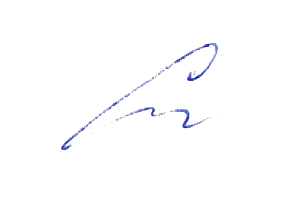 «31» августа 2023 г.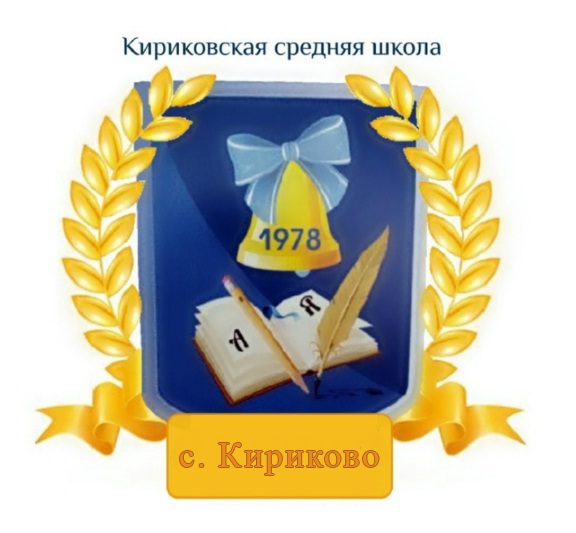 УТВЕРЖДАЮ:Директор муниципального бюджетного общеобразовательного учреждения «Кириковская средняя школа»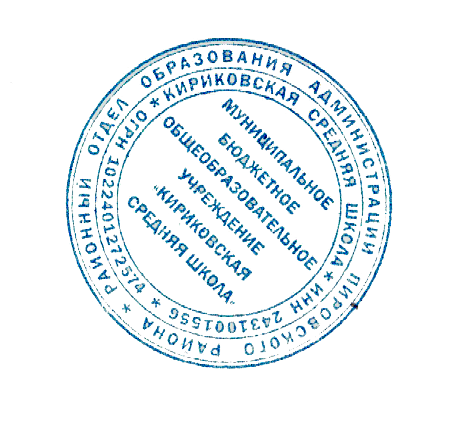 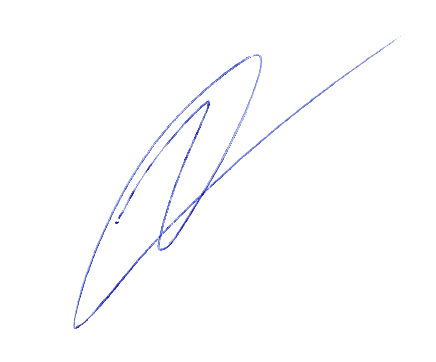  Ивченко О.В. ________«31» августа 2023 г.№Наименование темыКоличество часовДата проведения1.История развития проектного метода.106.09.20232.Проект и его виды.113.09.20233.Структура и содержание учебного проекта.120.09.20234.Планирование проектной деятельности и генерация идей.127.09.20235.Проектная и исследовательская деятельность.104.10.20236.Методологические атрибуты исследовательской деятельности.111.10.20237.Методы эмпирического и теоретического исследования.118.10.20238.Проектирование структуры индивидуального проекта (учебного исследования)125.10.20239.Работа с информационными источниками. Плагиат.108.11.202310.Виды переработки чужого текста.115.11.202311.Компьютерная обработка данных исследования.122.11.202312.Дистанционная коммуникация в работе над проектом.129.11.202313.Визуализация и систематизации текстовой информации.106.12.202314.Требования к оформлению проектной и исследовательской работы.113.12.202315.Лучевые схемы-пауки и каузальные цепи. Интеллект-карты. Создание скетчей (визуальных заметок). Инфографика. Скрайбинг.120.12.202316.Идея проекта с помощью интеллект-карты.127.12.202317.Проблема проекта.110.01.202418.Тема проекта.117.01.202419.Название проекта.124.01.202420.Актуальность проекта.131.01.202421.Цель проекта.107.02.202422.Задачи проекта.114.02.202423.План проекта.121.02.202424.Ресурсы реализации проекта128.02.202425.Риски реализации проекта.106.03.202426.Коммуникации. Вербальное и невербальное общение.113.03.202427.Стратегии группового взаимодействия.120.03.202428.Дискуссия.103.04.202429.Дебаты.110.04.202430.Подготовка и реализация публичного выступления.117.04.202431.Промежуточная аттестация в форме защиты проекта.124.04.202432.Анализ выполнения проекта.108.05.202433.Программы государственной поддержки проектов.115.05.202434.Государственная система стандартизации и патентное право в России.122.05.2024Способность к самостоятельному приобретению знаний и решению проблемСпособность к самостоятельному приобретению знаний и решению проблемКритерий 1.1. Поиск, отбор и адекватное использование информацииБаллРабота содержит незначительный объем подходящей информации из ограниченного числа однотипных источников1Работа содержит достаточный объем подходящей информации из однотипных источников2Работа содержит достаточно полную информацию из разнообразных источников3Критерий 1.2. Постановка проблемыБаллПроблема сформулирована, но гипотеза отсутствует. План действий фрагментарный1Проблема сформулирована, обоснована, выдвинута гипотеза (гипотезы), но план действий по доказательству/опровержению гипотезы не полный2Проблема сформулирована, обоснована, выдвинута гипотеза (гипотезы), дан подробный план действий по доказательству/опровержению гипотезы3Критерий 1.3. Актуальность и значимость темы проектаБаллАктуальность темы проекта и её значимость для ученика обозначены фрагментарно на уровне утверждений1Актуальность темы проекта и её значимость для ученика обозначены на уровне утверждений, приведены основания2Актуальность темы проекта и её значимость раскрыты и обоснованы исчерпывающе, тема имеет актуальность и значимость не только для ученика, но и для школы, поселка.3Критерий 1.4. Анализ хода работы, выводы и перспективыБаллАнализ заменен кратким описанием хода и порядка работы1Представлен развернутый обзор работы по достижению целей, заявленных в проекте2Представлен исчерпывающий анализ ситуаций, складывавшихся в ходе работы, сделаны необходимые выводы, намечены перспективы работы3Критерий 1.5. Личная заинтересованность автора, творческий подход к работеБаллРабота шаблонная. Автор проявил незначительный интерес к теме проекта, но не продемонстрировал самостоятельности в работе, не использовал возможности творческого подхода1Работа самостоятельная, демонстрирующая серьезную заинтересованность автора, предпринята попытка представить личный взгляд на тему проекта, применены элементы творчества2Работа отличается творческим подходом, собственным оригинальным отношением автора к идее проекта3Критерий 1.6. Полезность и востребованность продуктаБаллПроектный продукт полезен после доработки, круг лиц, которыми он может быть востребован, указан неявно1Проектный продукт полезен, круг лиц, которыми он может быть востребован указан. Названы потенциальные потребители и области использования продукта.2Продукт полезен. Указан круг лиц, которыми он будет востребован. Сформулированы рекомендации по использованию полученного продукта, спланированы действия по его продвижению 32. Сформированность предметных знаний и способов действий2. Сформированность предметных знаний и способов действийКритерий 2.1. Соответствие выбранных способов работы цели и содержанию проектаБаллЧасть используемых способов работы не соответствует теме и цели проекта, цели могут быть до конца не достигнуты1Использованные способы работы соответствуют теме и цели проекта, но являются недостаточными2Способы работы достаточны и использованы уместно и эффективно, цели проекта достигнуты3Критерий 2.2. Глубина раскрытия темы проектаБаллТема проекта раскрыта фрагментарно1Тема проекта раскрыта, автор показал знание темы в рамках школьной программы2Тема проекта раскрыта исчерпывающе, автор продемонстрировал глубокие знания, выходящие за рамки школьной программы3Критерий 2.3. Качество проектного продуктаБаллПроектный продукт не соответствует большинству требований качества (эстетика, удобство использования, соответствие заявленным целям)1Продукт не полностью соответствует требованиям качества2Продукт полностью соответствует требованиям качества (эстетичен, удобен в использовании, соответствует заявленным целям)3Сформированность регулятивных действийСформированность регулятивных действийКритерий 3.1. Соответствие требованиям оформления письменной частиБаллПредприняты попытки оформить работу в соответствии с установленными правилами, придать ей соответствующую структуру.1Письменная часть работы оформлена с опорой на установленные правилами порядок и четкую структуру, допущены незначительные ошибки в оформлении.2Работа отличается четким и грамотным оформлением в точном соответствии с установленными правилами.3Критерий 3.2. Постановка цели, планирование путей ее достиженияБаллЦель сформулирована, обоснована, дан схематичный план ее достижения1Цель сформулирована, обоснована, планирование деятельности соотносится с собственным жизненным опытом, задачи реализуются последовательно2Цель сформулирована, четко обоснована, дан подробный план ее достижения, самостоятельно осуществляет контроль и коррекцию деятельности3Критерий 3.3. Сценарий защиты (логика изложения), грамотное построение докладаБаллТема и содержание проекта раскрыты фрагментарно, дано сравнение ожидаемого и полученного результатов1Тема и содержание проекта раскрыты, представлен развернутый обзор работы по достижению целей, заявленных в проекте2Тема и содержание проекта раскрыты. Представлен анализ ситуаций, складывавшихся в ходе работы, сделаны необходимые выводы, намечены перспективы работы3Сформированность коммуникативных действийСформированность коммуникативных действийКритерий 4.1. Четкость и точность, убедительность и лаконичностьБаллСодержание всех элементов выступления дают представление о проекте; присутствует культура речи, наблюдаются немотивированные отступления от заявленной темы в ходе выступления1Содержание всех элементов выступления дают представление о проекте; присутствует культура речи, немотивированные отступления от заявленной темы в ходе выступления отсутствуют2Содержание всех элементов выступления дают представление о проекте; наблюдается правильность речи; точность письменной речи; четкость речи, лаконизм, немотивированные отступления от заявленной темы в ходе выступления отсутствуют3Критерий 4.2. Умение осуществлять учебное сотрудничество в группеБаллРаботает в группе сверстников, оказывает взаимопомощь, задает вопросы, необходимые для организации собственной деятельности1Работает в группе сверстников, оказывает взаимопомощь, выстраивает продуктивное взаимодействие со сверстниками и взрослыми. Может брать инициативу на себя.2Организует учебное сотрудничество со сверстниками и взрослыми, самостоятельно определяет цели и функции участников, успешно справляется с конфликтными ситуациями внутри группы3№п/пКритерийОценка (в баллах)1.Качество доклада1 - доклад зачитывается2  - доклад пересказывается, но не объяснена суть работы3  - доклад пересказывается, суть работы объяснена4 - кроме хорошего доклада, владение иллюстративным материалом5 - доклад производит очень хорошее впечатление2.Качество   ответов   на вопросы1  - нет четкости ответов на большинство вопросов. Ответы на поставленные вопросы однословные, неуверенные. Автор не может защищать свою точку зрения2 - ответы на большинство вопросов. Автор уверенно отвечает на поставленные вопросы, но не до конца обосновывает свою точку зрения3 - ответы на все вопросы убедительно, аргументировано. Автор проявляет хорошее владение материалом, уверенно отвечает на поставленные вопросы, доказательно и развернуто обосновывает свою точку зрения3.Использование демонстрационного материала1 - представленный демонстрационный материал не используется в докладе. Средства наглядности, в т.ч. ТСО используются фрагментарно, не выдержаны основные требования к дизайну презентации2 - представленный демонстрационный материал используется в докладе. Средства наглядности, в т.ч. ТСО используются, выдержаны основные требования к дизайну презентации, отсутствует логика подачи материала, нет согласованности между презентацией и текстом доклада3 - представленный демонстрационный материал используется в докладе, информативен, автор свободно в нем ориентируется. Средства наглядности, в т.ч. ТСО используются, выдержаны основные требования к дизайну презентации, подача материала логична, презентация и текст доклада полностью согласованы4.Оформление   демонстрационного материала1  - представлен плохо оформленный демонстрационный материал,2  - демонстрационный    материал    хорошо оформлен, но есть отдельные претензии3  -  к демонстрационному материалу нет претензий5.Соблюдение регламента защиты (не более 5-7 мин.) и степень воздействия на аудиторию1 - материал изложен с учетом регламента, однако автору не удалось заинтересовать аудиторию2- автору удалось вызвать интерес аудитории, но он вышел за рамки регламента3 - втору удалось вызвать интерес аудитории и уложиться в регламентКритерийУровни сформированности навыков проектной деятельностиУровни сформированности навыков проектной деятельностиКритерийБазовыйПовышенныйСамосто-ятельное приобре-тение знаний и решение проблемРабота в целом свидетельствует о способности самостоятельно с опорой на помощь руководителя ставить проблему и находить пути её решения; продемонстрирована способность приобретать новые знания и/или осваивать новые способы действий, достигать более глубокого понимания изученногоРабота в целом свидетельствует о способности самостоятельно ставить проблему и находить пути её решения; продемонстрировано свободное владение логическими операциями, навыками критического мышления, умение самостоятельно мыслить; продемонстрирована способность на этой основе приобретать новые знания и/или осваивать новые способы действий, достигать более глубокого понимания проблемыЗнание предметаПродемонстрировано понимание содержания выполненной работы. В работе и в ответах на вопросы по содержанию работы отсутствуют грубые ошибкиПродемонстрировано свободное владение предметом проектной деятельности. Ошибки отсутствуютРегуля-тивные действияПродемонстрированы навыки определения темы и планирования работы.Работа доведена до конца и представлена комиссии;некоторые этапы выполнялись под контролем и при поддержке руководителя. При этом проявляются отдельные элементы самооценки и самоконтроля обучающегосяРабота тщательно спланирована и последовательно реализована, своевременно пройдены все необходимые этапы обсуждения и представления.Контроль и коррекция осуществлялись самостоятельноКомму-никацияПродемонстрированы навыки оформления проектной работы и пояснительной записки, а также подготовки простой презентации. Автор отвечает на вопросыТема ясно определена и пояснена. Текст/сообщение хорошо структурированы. Все мысли выражены ясно, логично, последовательно, аргументированно. Работа/сообщение вызывает интерес. Автор свободно отвечает на вопросы